從香港圍村看中國傳統文化課業：設計圍村防衞設施 班別﹕           小組﹕                                                                                日期﹕____________任務: 明末清初以來，香港沿海地區出現了很多海盜。      假如你們是村長，會怎樣保護村民的性命和財產？ 試在下圖畫出或寫出你們的設計。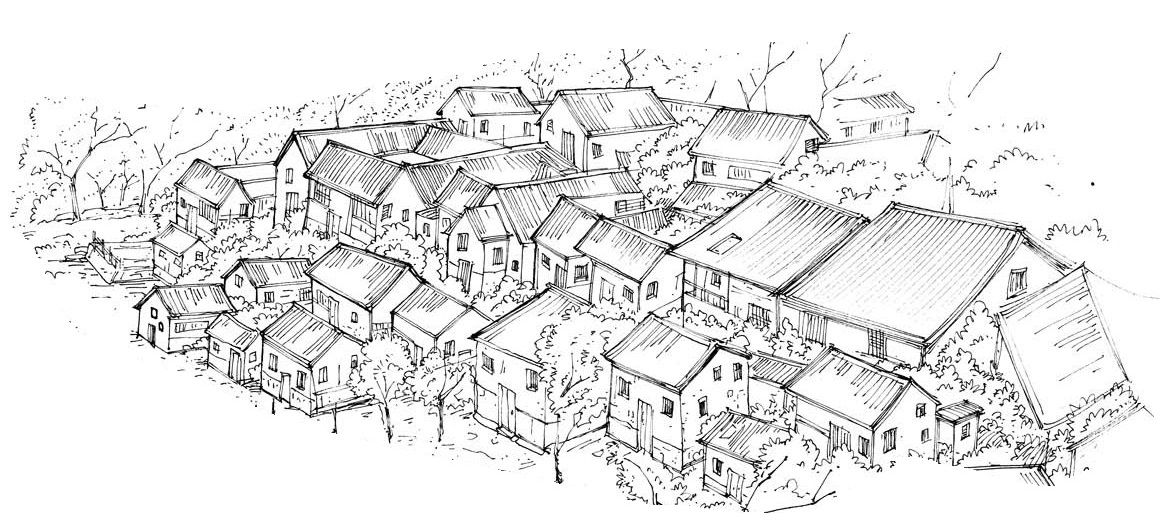 